ЦелиНайти стабильный заработок со средней заработной платой для обеспечения собственной жизни и для оказания материальной помощи семье.
Набраться опыта в дальнейшей работе и постепенно продвигаться по карьерной лестнице.Установить хорошие, дружеские отношения с рабочим коллективом для более успешного сотрудничества.
Образование ГАПОУ СО «Богдановичский политехникум»по специальности 23.02.03 Техническое обслуживание и ремонт автомобильного транспортадата окончания: 30.06.2020 г. Опыт работы:Месячная практика на предприятии от политехникума. Умения и навыкиИмеются базовые знания в устройстве автомобиля, достаточно поверхностные навыки ремонта. Быстро обучаем, если наглядно показать рабочий процесс и объяснить суть работ.Дисциплинирован, всегда выполняю указания руководящего состава.В работе с коллективом не имею достаточно опыта, но вполне готов начать сотрудничать  с новыми людьми.Согласие субъекта персональных данных на обработку его персональных данныхДиректору ГАПОУ СО «Богдановичский политехникум»С.М. Звягинцевуот Сажина Владислава Александровича(ФИО обучающегося)Я, _ Сажин Владислав Александрович, в соответствии со статьей 9 Федерального закона от 27 июля 2006 года N 152-ФЗ "О персональных данных"  даю согласие на обработку следующих сведений, составляющих мои персональные данные, а именно:фамилия, имя, отчество; дата и место рождения;номер телефона;адрес электронной почты;образовательное учреждение и его адрес;дополнительные сведения.Согласен на совершение оператором обработки персональных данных, указанных в данном документе, в том числе на сбор, анализ, запись,. Систематизацию, накопление, хранение, уточнение (обновление, изменение), извлечение, использование, распространение, обезличивание, блокирование, удаление, уничтожение персональных данных.В целях информационного обеспечения согласен на включение в общий доступ на сайте ГАПОУ СО «Богдановичский политехникум» в сети «Интернет».Согласен на публикацию резюме на официальном сайте ГАПОУ СО «Богдановичский политехникум» в сети «Интернет».Права и обязанности в области защиты персональных данных мне известны.  С юридическими последствиями автоматизированной обработки персональных данных ознакомлен(а).Подтверждаю, что с порядком отзыва согласия на обработку персональных данных в соответствии с п.5 ст. 21 ФЗ № 152 от 27.07.2006 г. «О персональных данных « ознакомлен(а). «04» Июня 2020 г.______/Сажин В.А.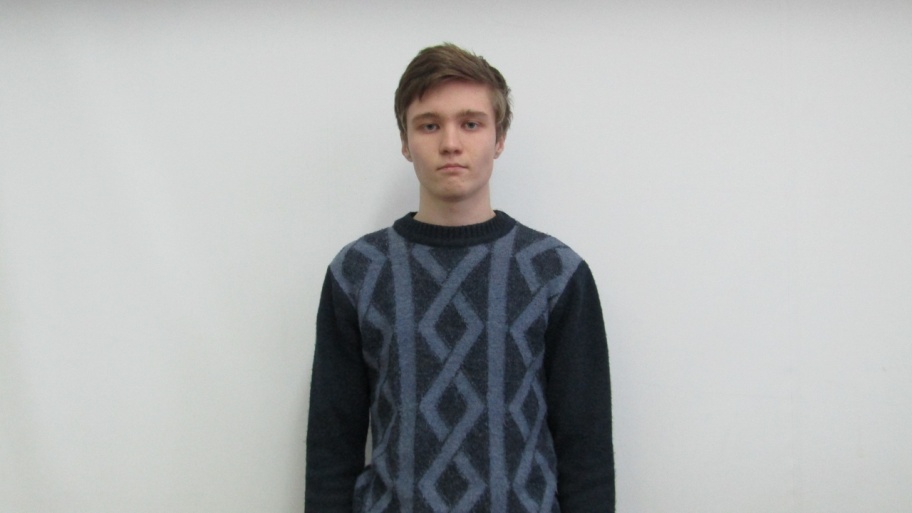 